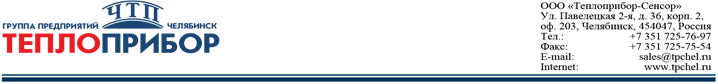 Опросный лист для выбора вибрационного сигнализатора уровняЗ * в скобках указан диаметр металлорукава внутр./наружн. * в скобках указан диаметр металлорукава внутр./наружн. * в скобках указан диаметр металлорукава внутр./наружн. * в скобках указан диаметр металлорукава внутр./наружн. * в скобках указан диаметр металлорукава внутр./наружн. * в скобках указан диаметр металлорукава внутр./наружн. * в скобках указан диаметр металлорукава внутр./наружн. * в скобках указан диаметр металлорукава внутр./наружн. * в скобках указан диаметр металлорукава внутр./наружн. * в скобках указан диаметр металлорукава внутр./наружн. * в скобках указан диаметр металлорукава внутр./наружн. * в скобках указан диаметр металлорукава внутр./наружн. * в скобках указан диаметр металлорукава внутр./наружн. * в скобках указан диаметр металлорукава внутр./наружн. * в скобках указан диаметр металлорукава внутр./наружн. * в скобках указан диаметр металлорукава внутр./наружн. * в скобках указан диаметр металлорукава внутр./наружн. * в скобках указан диаметр металлорукава внутр./наружн. * в скобках указан диаметр металлорукава внутр./наружн. * в скобках указан диаметр металлорукава внутр./наружн. * в скобках указан диаметр металлорукава внутр./наружн. * в скобках указан диаметр металлорукава внутр./наружн. * в скобках указан диаметр металлорукава внутр./наружн. * в скобках указан диаметр металлорукава внутр./наружн. * в скобках указан диаметр металлорукава внутр./наружн. * в скобках указан диаметр металлорукава внутр./наружн.*- в скобках указан диаметр брони*- в скобках указан диаметр брони*- в скобках указан диаметр брони*- в скобках указан диаметр брони*- в скобках указан диаметр брони*- в скобках указан диаметр брони*- в скобках указан диаметр брони*- в скобках указан диаметр брони*- в скобках указан диаметр брони*- в скобках указан диаметр брони*- в скобках указан диаметр брони*- в скобках указан диаметр брони*- в скобках указан диаметр брони*- в скобках указан диаметр брони*- в скобках указан диаметр брони*- в скобках указан диаметр брони*- в скобках указан диаметр брони*- в скобках указан диаметр брони*- в скобках указан диаметр брони*- в скобках указан диаметр брони*- в скобках указан диаметр брони*- в скобках указан диаметр брони*- в скобках указан диаметр брони*- в скобках указан диаметр брони*- в скобках указан диаметр брони*- в скобках указан диаметр брони